March/April 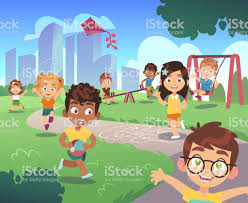 Fit for Life Movement CalendarStudents, your goal should be 60 minutes of physical activity each day.  Some ideas may include walking, jogging, running, jumping rope, trampoline, bike ride, sports, etc.If you would like additional ideas please check out http://health.gov; http://healthykidshealthyfuture.orgMarch           22   Activity_____________________Time_________                          23Activity_____________________Time_________                          24Activity_____________________Time_________                          25Activity____________________Time_________                          26Activity____________________Time_________                          27Activity____________________Time_________                          28Activity____________________Time_________                         29Activity____________________Time_________                          30Activity____________________Time_________                          31Activity____________________Time_________April                 1Activity____________________Time_________                            2Activity____________________Time_________                            3Activity____________________Time_________                            4Activity____________________Time_________                            5Activity____________________Time_________                            6Activity____________________Time_________                            7 Activity____________________Time_________                            8Activity____________________Time_________                            9Activity____________________Time_________                          10 Activity____________________Time_________                         11Activity____________________Time_________                         12Activity____________________Time_________                         13Activity____________________Time_________                          14Activity____________________Time_________                         15Activity____________________Time_________                         16Activity____________________Time_________                         17Activity____________________Time_________                         18Activity____________________Time_________